ODSTÁVKA VODYVodovody a kanalizace Přerov, a.s. oznamují, že dne 20.10.2023 z důvodu opravy havárie vodovodu v obci Milenov bude od 7:00 do 14:00 hodin odstávka vody.Po dobu přerušení dodávky vody bude zajištěna provizorní dodávka pitné vody z mobilní cisterny u Jednoty COOP.Upozorňujeme na možné zbarvení vody spojené s obnovou dodávky vody a tím vyvolanými změnami průtoků ve veřejném vodovodu i vnitřních domovních rozvodech v uvedené oblasti. Současně se omlouváme za způsobené potíže v zásobování a děkujeme odběratelům za pochopení opatření nezbytných pro opravu vodovodního řadu. Podrobnější informace mohou odběratelé získat na bezplatné telefonní lince vodárenského dispečinku VaK Přerov 800 167 427 anebo na email dispecink@vakpr.cz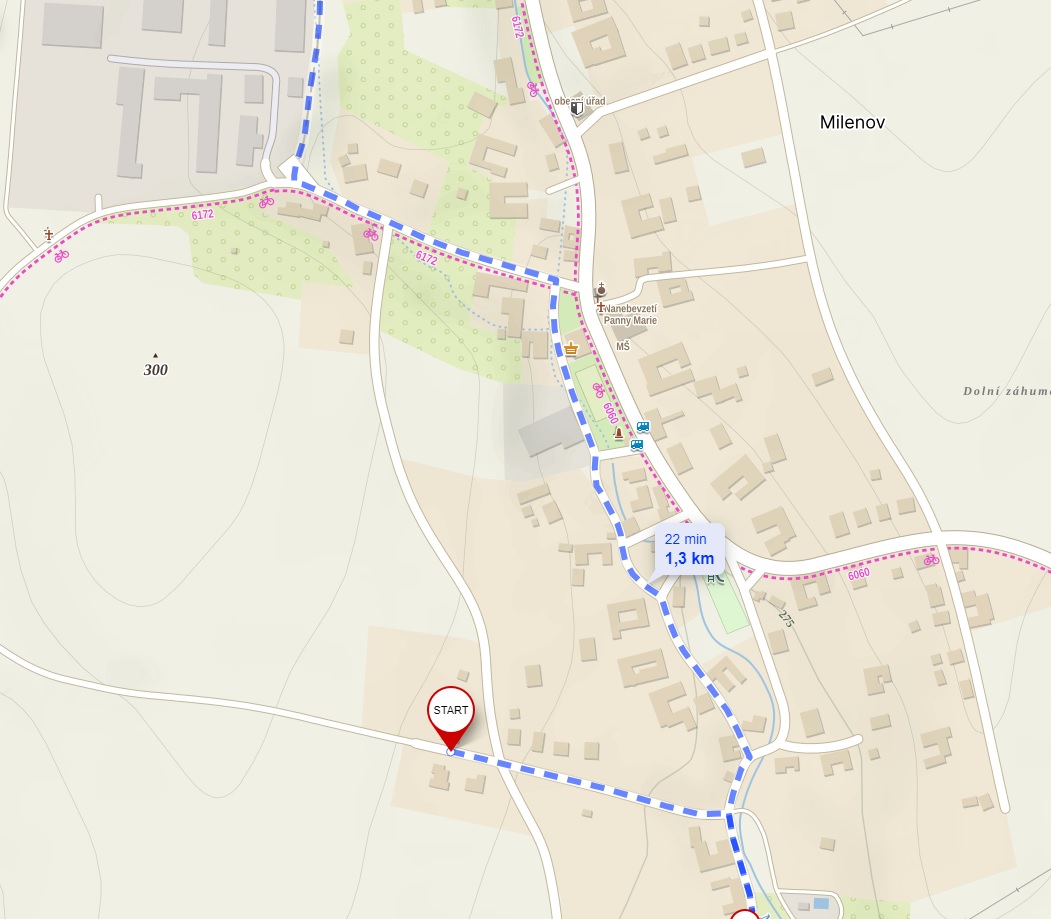 